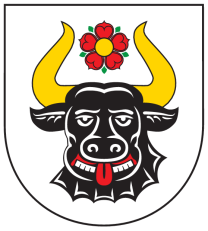 Gmina ZwierzynNasz Znak: ZP.7021.1.12.2021                                                       Zwierzyn, dnia 03.09.2021r.Informacja o wynikachZamawiającyGmina Zwierzynul. Wojska Polskiego 866-542 ZwierzynNip:		5991008091Telefon: 	95 761 75 80Fax: 		95 761 71 05Osoba upoważniona do kontaktów: Mateusz Ostapiuke-mail:	zamowienia_publiczne@zwierzyn.plstrona WWW: 	www.bip.zwierzyn.pl 			www.zwierzyn.pl Nazwa zadania: „Budowa budynku strażnicy OSP wraz z infrastrukturą techniczną”Zestawienie ofert:Unieważnienie postępowania: Urząd Gminy Zwierzyn unieważnia postępowanie gdyż oferty przewyższają kwotę jaką Zamawiający może przeznaczyć na sfinansowanie zamówienia. Dziękujemy za składane ofert.lpNazwa firmyCena nettoCena brutto1Biuro Projektów „PROJEKT”Ul. Ku Słońcu 22c/371-073 Szczecin38 400,0047 232,002Anta architekciAleksandra RybakUl. Wyspiańskiego 7 lok 166-400 Gorzów Wlkp.46 000,0056 580,003Kubatorowe Sp z o.o.Plac Bankowy 200-095 Warszawa48 500,0059 655,00